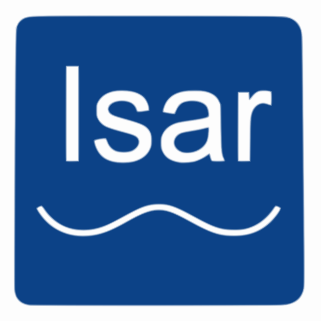 Einladung zum Wölflings-Action-Tag der Region IsarLiebe Wölflinge, liebe Meutenführer*innen der Region!Am 21. September 2019 findet der Wölflings-Action-Tag der Region Isar im Olympiapark in München statt!Ihr fragt Euch jetzt bestimmt, was der Wölflings-Action-Tag ist, den hat es ja so noch nie gegeben! Also folgt hier eine Liste von Dingen, die Ihr dort erleben könnt:Neue Freunde aus allen Stämmen der Region kennenlernenSpannende Minispiele gegen andere Gruppen spielenIn einem Postenlauf gegeneinander antretenIn Eurer Gruppe gemeinsam ans Ziel kommenDas alles wird Euch am Wölflings-Action-Tag geboten!Also meldet Euch an, wir brauchen von Euch nur folgende Informationen:Stamm, Sippenname, Anzahl der Kinder und Anzahl der Leiter (Um die Aktion möglich zu machen, brauchen wir die Hilfe der Leiter aus den Stämmen, um die Posten und Gruppenleiter zu besetzen!)Also schickt Eure Anmeldung bis zum 14. September an folgende Adresse: stefan.sauer@vcp-bayern.de!Wir freuen uns darauf, einen spannenden Wölflings-Action-Tag mit Euch zu erleben!Eure Regionsleitung